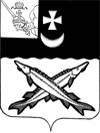    Заключениена проект  решения    Совета Глушковского сельского поселения о внесении изменений в решение Совета Глушковского сельского поселения от 18.12.2017 № 50 «О бюджете Глушковского сельского  поселения  на 2018 год и плановый период 2019 и 2020 годов»                                                                               от 19 сентября  2018 года Экспертиза проекта решения проведена на основании  п.11 статьи 12 Положения о контрольно-счетной комиссии района, утвержденного решением Представительного Собрания района от 27.02.2008  № 50 (с учетом внесенных изменений и дополнений). В результате экспертизы установлено:          Проектом решения предлагается утвердить основные характеристики бюджета поселения на 2018 год:         - общий объем доходов в сумме 3184,2 тыс. руб., что больше ранее утвержденного объема доходов на 150,0 тыс. руб.;         - общий объем расходов в сумме 3273,3 тыс. руб., что больше ранее утвержденного объема расходов на 150,0 тыс. руб.;         - дефицит бюджета поселения предусмотрен  в сумме 89,1 тыс. руб.  или 7,0% от общего объема доходов без учета объема безвозмездных поступлений и поступлений налоговых доходов по дополнительным нормативам отчислений (за счет входящего остатка собственных доходов на начало года).          Приложение 1 «Источники внутреннего финансирования дефицита бюджета поселения на 2018 год и плановый период 2019 и 2020 годов» предлагается изложить в новой редакции.Предусмотрено изменение остатков  средств на счетах по учету средств  бюджета поселения, дефицит в размере 89,1 тыс. руб.Нарушений ст.92.1 и ст.96 Бюджетного кодекса РФ при установлении размера дефицита не установлено.Приложение 2 «Объем доходов бюджета Глушковского сельского поселения   на 2018 год и плановый период 2019-2020 годов», формируемый за счет налоговых и неналоговых доходов, а также безвозмездных поступлений изложить в новой редакции, увеличив объем доходов на  2018 год на  150,0  тыс. руб. за счет увеличения собственных доходов поселения. Проектом предлагается    на 150,4 тыс. руб. увеличить доходы по налогу на доходы физических лиц. Основанием для увеличения плановых поступлений является регистрация на территории Глушковского поселения  обособленного подразделения ООО «Белозерсклес» и поступления  дополнительных  доходов по данному источнику (из пояснительной записки к проекту). Откорректирован по фактическим поступлениям   единый сельскохозяйственный налог (+8,6 тыс. руб.). Доходы от  сдачи в аренду имущества, составляющего казну сельского поселения (за исключением земельных участков), уменьшаются на 9,0 тыс. руб. (расторжение договора аренды).          В приложении 5 «Распределение бюджетных ассигнований по разделам, подразделам классификации расходов на 2018 год и плановый период 2019 и 2020 годов», 6 «Распределение бюджетных ассигнований по разделам, подразделам, целевым статьям и видам расходов в ведомственной структуре расходов бюджета поселения на 2018 год и плановый период 2019 и 2020 годов» предусмотрено внесение  изменений  в расходную часть бюджета поселения, а именно:  предлагается  увеличить  объем расходов в 2018 году по разделу 01 «Общегосударственные вопросы»   на сумму 150,0 тыс. руб.,  в том числе  на оплату труда (115,0 тыс. руб.) и иные закупки товаров, работ и услуг для  обеспечения  государственных (муниципальных нужд), что не противоречит  ст. 83 Бюджетного кодекса.Выводы:Представленный проект решения Совета Глушковского сельского поселения  о внесении изменений и дополнений в решение Совета Глушковского сельского поселения от 18.12.2017 № 50 «О бюджете Глушковского сельского  поселения на 2018 год и плановый период 2019 и 2020 годов» разработан в соответствии с   Положением о бюджетном процессе в Глушковском  сельском поселении, нарушений бюджетного законодательства  не установлено. Председатель контрольно-счетной комиссии Белозерского муниципального района:                        Н.А.Спажева	                       